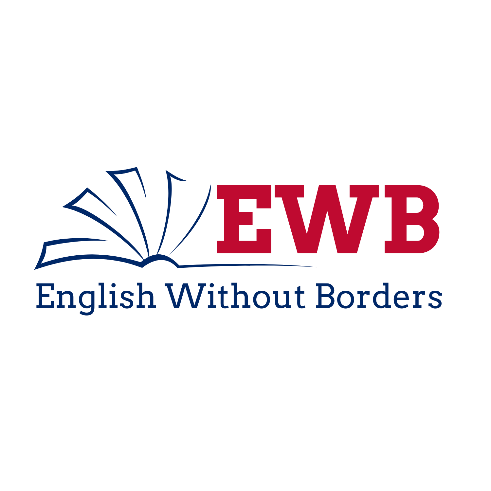       EWB Master Workshops Application FormA. GENERAL INFORMATIONA. GENERAL INFORMATIONLocation where the training will be conducted  (institution, city, region):B. POINTS OF CONTACTB. POINTS OF CONTACTImplementing teacher contact informationImplementing teacher contact informationName:Job Title:Institution and city/district/village:Email:Phone:Years of teaching experience:C. TRAINING DETAILSC. TRAINING DETAILSC. TRAINING DETAILSC. TRAINING DETAILSC. TRAINING DETAILSC. TRAINING DETAILSC. TRAINING DETAILSC. TRAINING DETAILSNumber of phases this training will have:Number of phases this training will have:Number of phases this training will have:Number of phases this training will have:Number of phases this training will have:Number of phases this training will have:Location wheretraining will be conductedStart date of trainingEnd date of trainingEstimated total days of training in this phaseEstimatedhours of training per dayEstimatedhours of training per dayEstimatednumber oftrainees in this phaseTraining phase 1Training phase 2(if applicable)Add more phases if necessary.Add more phases if necessary.Add more phases if necessary.Add more phases if necessary.Add more phases if necessary.Add more phases if necessary.Add more phases if necessary.Add more phases if necessary.PROBLEM STATEMENTPROBLEM STATEMENTBriefly describe the problem(s) you are trying to solve with your proposed training workshop:TRAINING DESCRIPTIONTRAINING DESCRIPTIONBriefly describe the topics/content/activities of the training to be conducted. Insert your Plan of Activities/ Workshop Agenda as well. TRAINER QUALIFICATIONSTRAINER QUALIFICATIONSExplain your qualifications and expertise on the subject of the proposed workshop.  Please include workshops/training sessions/courses you have taken yourself on the subject: AUDIENCE DEMOGRAPHICSAUDIENCE DEMOGRAPHICSBriefly describe the expected audience(s) of this training. Provide, for example, information on their home institution(s), teaching experience, levels they teach, and/or language proficiency.D. TRAINING GOALS, IMPACT, AND DELIVERABLESD. TRAINING GOALS, IMPACT, AND DELIVERABLESExplain how will this training support address the problem statement you identified above. By the end of this training, what will the trainees be expected to be able to do, or what will they have learned? How will you evaluate whether the trainees have successfully learned the content delivered at the workshop?Describe expected deliverables (materials resulting from this training), if any:E. TRAINING BUDGETE. TRAINING BUDGETTotal Budget (in U.S. dollars, maximum $500)$_________Does the budget reflect all the training phases mentioned in section C above?____Yes    ____NoUse the attached Training Budget Summary Template. Use the attached Training Budget Summary Template. 